Double click on check boxes below for menu to mark them.Group Registration (requires 5 or more participants)	The calculation of group rate is being handled differently this year than in the past.  We are offering member rates to all individuals who register as part of a group.  * Please attach additional pages if registering more people in your group.Company/Group Name	Daytime Phone Number				Group Contact Name (check box if contact is also attending)	Group Contact Email AddressParticipant Name 				 Email address (for CPE)Participant Name 				 Email address (for CPE)Participant Name 				 Email address (for CPE)Participant Name 				 Email address (for CPE)Participant Name 				 Email address (for CPE)Participant Name 				 Email address (for CPE)Participant Name 				 Email address (for CPE)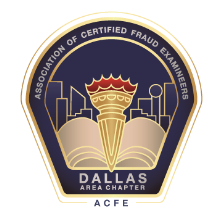 26th Annual DFW ACFE Fraud ConferencePlano Centre on May 13, 2016  8:00 AM to 5:00 PMRegistration begins at 7:00 AM/  Breakfast at 7:30 AM / Happy Hour at 5:00 PMTotal Due CalculationDate of Registration                                 ___________# Participants                                                         ____Price/person  ($250 until 4/15, $325 after 4/15)        x  ____Total Due                                                                $ ______Payment Arrangements	Bill group contact via Paypal Invoice       (must be paid prior to event)	A check and this form must be mailed to:             DALLAS ACFE             PO BOX 191776             DALLAS, TEXAS 75219-1776